Day in the Life of the Hudson River 10/20/16 DataRIVER MILE 3.2Hudson River Pier #51, ManhattanSusan Price & 3 other lab teachers - NYC Lab High School 64 APES students (4) 11& (60) 12th grade GPS coordinates: 40.738138, -74.010706Location: Pier 51 – the Playground Pier, concrete pier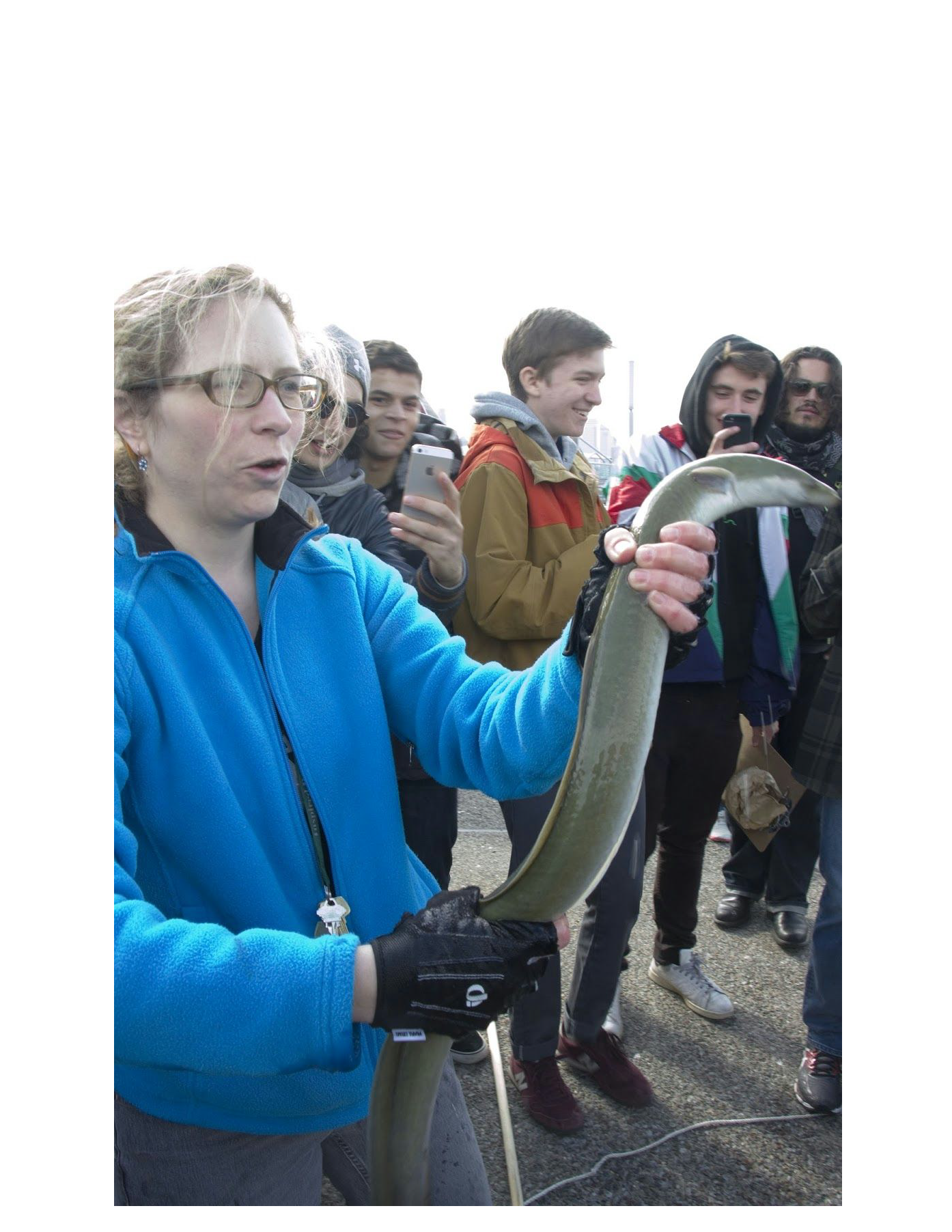 Area: Pier used for boating, picnics, fishing, playground, jogging, sitting and walkingSurrounding Land Use: 60% Urban/residential; 30% Industrial/Commercial; 5% Entertainment, 5% Planted.Sampling Site: Recreational pier, grassy and concreteShoreline: Banks altered, wood bulkhead, pipe entering water, riprap, concrete bulkheadWater Area: Bottom muddy, rockyWater: Calm, slight chop, some windPlants in area: no plants in water, some trees planted on pierITEMTimeAir Temp.WindWind PhysicalBeaufort #AnemometerAir Temperature & Wind9:57 AM 13.4C#4  - SW4.3 m/s SW10:25 AM14C3 m/s SW10:46 AM17 CCloud CoverPartly26-50%Weather todaySome clouds to the north and to the south but no rainSome clouds to the north and to the south but no rainSome clouds to the north and to the south but no rainSome clouds to the north and to the south but no rainWeather recentlyNo rain – dry stretch No rain – dry stretch No rain – dry stretch No rain – dry stretch Water Temperature9:57 AM 14C 10:05 AM 15CTurbidity –site tube 10:30 AM10:50 AM48 cm62 cmAverage 55 cmChemistryTimeSigma Test StripColor test matchpH – Color test match and test strip10:05 AM 10:13 AM 10:27 AM10:52 AMN/R7.57.77.88.2N/RN/RN/RSalinity – plastic hydrometer 9:52 AM10:05 AM27.5 ppt28 ppt Plastic hydrometerGlass hydrometer temp 15CPlastic hydrometerGlass hydrometer temp 15CD.O. - CHEMets9:57 AM 10:05 AM15C15C5 ppm7 ppm47% saturated61%Nitrogen – API Saltwater Master Test KitNitrate – 1.2 ppmAmmonia - 0Nitrite - 0Fish – pole American Eel Large Adult `See photo aboveTidesN/RCurrents:9:58 AM 580 cm/60 sec9.7 cm/secN/flood10:11 AM 600 cm/60 sec10 cm/secEbb*Currents – Samplers noted on data sheet that the tide chart said it would be an ebb tide and that the north blowing wind could have affected results, however the NOAA charts show the tide flooding at this time of the day. *Currents – Samplers noted on data sheet that the tide chart said it would be an ebb tide and that the north blowing wind could have affected results, however the NOAA charts show the tide flooding at this time of the day. *Currents – Samplers noted on data sheet that the tide chart said it would be an ebb tide and that the north blowing wind could have affected results, however the NOAA charts show the tide flooding at this time of the day. *Currents – Samplers noted on data sheet that the tide chart said it would be an ebb tide and that the north blowing wind could have affected results, however the NOAA charts show the tide flooding at this time of the day. *Currents – Samplers noted on data sheet that the tide chart said it would be an ebb tide and that the north blowing wind could have affected results, however the NOAA charts show the tide flooding at this time of the day. Commercial Traffic Type Color North/SouthLoaded/Light10:05 AM NY WaterwayWhiteNorthLoaded with people10:07 AM NY water taxiNorth Some People 10:15 AM US Army Navy blueSouthLight10:30 AM Chandra BWhite SouthLight11:57 AM Circle LineSouth Loaded with peopleRecreational Traffic10:10 AM Sailboat WhiteNorth10:15 AM Classic Harbor LineWhiteSouthSmall engine propelled10:41 AMSailboatWhite NorthOther ObservationsBuildings, pigeons, humans and boats. We observed a lot of plastic floating near the pier. Also so a dead red-eared slider turtle which was a great teachable moment about caring for exotic pets and to never release them into the wild, especially to a saltwater environment when they are a freshwater species. Buildings, pigeons, humans and boats. We observed a lot of plastic floating near the pier. Also so a dead red-eared slider turtle which was a great teachable moment about caring for exotic pets and to never release them into the wild, especially to a saltwater environment when they are a freshwater species. Buildings, pigeons, humans and boats. We observed a lot of plastic floating near the pier. Also so a dead red-eared slider turtle which was a great teachable moment about caring for exotic pets and to never release them into the wild, especially to a saltwater environment when they are a freshwater species. Buildings, pigeons, humans and boats. We observed a lot of plastic floating near the pier. Also so a dead red-eared slider turtle which was a great teachable moment about caring for exotic pets and to never release them into the wild, especially to a saltwater environment when they are a freshwater species. 